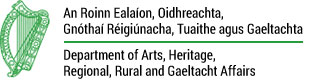 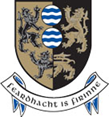 Cavan County Council      Application for CLÁR Funding 2017CLÁR is a targeted investment programme for rural areas that aims to provide funding for small infrastructural projects in areas that experience disadvantage. The funding will be allocated by the Department on the basis of locally identified priorities. There is a national allocation of € 5 Million in total for 2017 of which up to € 4.25 million is available under 3 Measures to be operated via Local Authorities for a range of School and Community Projects. Measure  1. 	Support for Schools/Community Safety Measures (90% funding available) Please see appendix A for types of interventions and funding available under this measure.Measure  2.	Schools/Community Play Areas (90% funding available)Grants in the range of €5,000 to €50,000 are available under this measure. Measure 3. Targeted Community Infrastructure Needs (85% funding available)Grants in the range of €5,000 to €50,000 are available under this measure. Please provide the following Project Information Details of Bank or Financial Institution where grant will be paid:Name and Address of Bank/Financial Institution*__________________________________________________________Account Name  _____________________________________________IBAN  _____________________________________________________BIC  _____________________________________________________   *Grants will only be paid into a Bank, Credit Union or Post Office AccountDetails of insurance policies held by the group/organisation (Please provide specific  indemnity of Cavan County Council on your public liability policy):Completed Forms to be returned to John Donohoe, Community and Enterprise, Cavan County Council, Farnham St, Cavan . Email ttierney@cavancoco.ie Closing Date Monday 24th April 4pmPlease include the following when submitting applicationEvidence, where applicable, that ownership/lease is in placeFull estimated costings (procurement not required at this point)Evidence that match funding is in place Clear evidence of need, Appendix A(Applicable for Measure 1 Only )Measure Being Applied forSchool/Community GroupContact PersonCorrespondence AddressCorrespondence EmailCorrespondence TelephoneRoll Number (If Applicable)CLÁR DED ID Name and Number Location/details of proposed works:Please outline the relevant intervention(s) from Appendix A: ( Measure 1 ONLY)--Please outline the relevant intervention(s) from Appendix A: ( Measure 1 ONLY)--Please outline the relevant intervention(s) from Appendix A: ( Measure 1 ONLY)--Detailed Description of  works proposed :Detailed Description of  works proposed :Detailed Description of  works proposed :Rationale for works (identify the need for the works):Rationale for works (identify the need for the works):Rationale for works (identify the need for the works):Total cost of project:Total cost of project:€Evidence of Match FundingCommunity /School Contribution Evidence of Match FundingCommunity /School Contribution €Amount being sought under this  CLÁR applicationAmount being sought under this  CLÁR application€If you wish to provide any additional information to support the application:   Please complete below or attach separately.If you wish to provide any additional information to support the application:   Please complete below or attach separately.If you wish to provide any additional information to support the application:   Please complete below or attach separately.Type of Intervention Possible Funding to be allocatedPlease tickErect pedestrian crossings in small towns and villages at schools/community facilities.Max €22,000Construction and upgrading of access footpaths next to schools or community facilities.Max €30,000Car Parking facilities to access schools or community facilities.  Max €30,000Provision of Bus SheltersMax €25,000Provision of Public Lighting Max €30,000Overall max per project if there are a number of elements above included in applications for a single locationMax €50,000